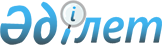 Об утверждении "Инструкции по организации и ведению Гражданской обороны Республики Казахстан"Приказ Председателя Агентства Республики Казахстан по чрезвычайным ситуациям от 13 июля 2000 года N 165-ДСП Зарегистрирован в Министерстве юстиции Республики Казахстан 24.08.2000 г. за N 1233



          В соответствии с требованиями Закона Республики Казахстан "О 
нормативных правовых актах" от 24 марта 1998 года N 213-I ЗРК  
 Z980213_ 
 , 
"Правил государственной регистрации нормативных правовых актов центральных 
исполнительных и иных центральных государственных органов как входящих, 
так и не входящих в состав Правительства Республики Казахстан, и актов 
местных представительных и исполнительных органов Республики Казахстан", 
утвержденных постановлением Правительства Республики Казахстан от 12 
декабря 1998 года N 1278  
 P981278_ 
 , изменениями и дополнениями, внесенными 
в него постановлением Правительства Республики Казахстан от 24 января 2000 
года N 122  
 P000122_ 
 , приказываю:




          1. Утвердить прилагаемую "Инструкцию по организации и ведению 
Гражданской обороны Республики Казахстан".




          2. Настоящий приказ вводится в действие со дня проведения его 
государственной регистрации.








          Председатель





                                                  Утверждена



                                         приказом Агентства РК по ЧС
                                         от 13 июля 2000 года N 165











                                              Инструкция по организации




                    и ведению Гражданской обороны Республики Казахстан




Примечание РЦПИ: документы с грифом "ДСП" не вносятся в базу данных.      








					© 2012. РГП на ПХВ «Институт законодательства и правовой информации Республики Казахстан» Министерства юстиции Республики Казахстан
				